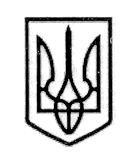 УКРАЇНАСТОРОЖИНЕЦЬКА МІСЬКА РАДАЧЕРНІВЕЦЬКОГО  РАЙОНУЧЕРНІВЕЦЬКОЇ ОБЛАСТІVIII позачергова сесія  VІІ скликанняР  І  Ш  Е  Н  Н  Я    № 148-8/202112 травня 2021 року                                                                       м.СторожинецьПро депутатський запит Равлюк Л.Г.щодо виділення коштів на ремонт пішохідних тротуарів по вул.Шевченка в м.СторожинецьРозглянувши запит депутата міської ради Равлюк Л.Г., керуючись Законом України «Про місцеве самоврядування в Україні», статтею 22 Закону України «Про статус депутатів місцевих рад», міська    рада     вирішила:    	 1. Запит депутата міської ради Равлюк Л.Г. щодо виділення коштів на ремонт пішохідних тротуарів по вул.Шевченка в м.Сторожинець взяти до відома  та направити на розгляд постійної комісії з питань фінансів, соціально-економічного розвитку, планування, бюджету для відповідного реагування (додається).       	2. Контроль за виконанням рішення покласти на першого заступника міського голови Ігоря БЕЛЕНЧУКА.Сторожинецький міський голова                             Ігор МАТЕЙЧУК